Public Engagement SummaryProject Name [If applicable, include location details / additional project information / project image]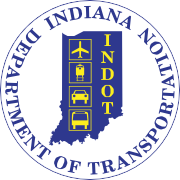 Executive SummaryProvide a brief overview of the project, public involvement activities conducted, and results	What we heardWho we reachedWhat’s been doneWhat comes nextProject OverviewProject Description & Background SummaryPlease include a:Short description of projectGeneral idea of what the project is aboutPurpose & Need SummaryPlease provide a summary (not a full restating) of the approved Purpose & Need StatementProject Team:  Management & StaffingIdentify Project Sponsor(s) (if multiple list each one) and include information about each and their involvement with the projectIdentify Project Team Describe the role and responsibilities of each team member Project ScheduleProvide an overview of major milestones for the projectShare details regarding any missed milestones, including the cause for any delaysShare details regarding any accelerations in the timeline and the cause for advancementProject Issues, Potential Controversy, and/or Risks Provide an overview of issues, controversy, and/or risks related to the projectPublic Engagement SummaryCommunity Demographics, History, & BackgroundBriefly summarize the demographic information and the relatively recent, relevant history and background of the community, as it relates to the project.Identify known social, economic, cultural, and environmental concerns and/or needs of the community (such as property values and economic base, types of housing, travel patterns, transit stops, etc.)Identify Key Stakeholders – Who was involved in project decisions? What was their interest in the project?What role did stakeholders have in decision-making?At what Decision Points or Project Phase(s) were stakeholders consulted?How was stakeholder input solicited and obtained?Communication Methods (email, conference calls, meetings, etc.)Timeframes (regularly scheduled, as needed, per specific project phases, etc.)What were the stakeholders’ specific concerns?Identify Stakeholder Concerns – Which project issues are important to the public?What issues and needs caused concern for the community?Does existing public opinion support or oppose the project?Does substantial controversy exist?Is controversy anticipated?Did previous planning studies, projects, or public involvement (or lack thereof) influence public opinion? Were commitments made for previous projects broken?Implementation Strategy and ScheduleDescribe the overall implementation strategy for carrying out public involvement activities and include the schedule that was followed.Engagement Strategy, Resources, Tools, & Activities SummaryOutline the general approach and public involvement processes including, but not limited to:Activities and efforts implemented for each Project PhaseWhen was the public notified of impacts and invited to participate in decision-making?Describe how outreach was conducted How was information shared and outreach conducted? (e.g. Traditional Media, Flyer, Fact Sheet, Newsletter, Project Website, Social Media, Interview, Public Meeting, Survey, Door-to-Door, etc.)Underserved Populations:How were Underserved Populations identified?What was the outreach strategy for Underserved Populations?How was proactive involvement encouraged?What methods were used to solicit information, ideas, and opinions of Underserved Populations?Public Meetings:Identify locations for Stakeholder and/or Public Meetings or Hearings.What public involvement materials were used (displays, handouts, notifications, etc.)?Engagement ResultsPublic Involvement Comments and ResponsesProvide a summary of comments, including how comments were received, addressed, and responded to. How were comments submitted?Who were comments directed to?How were comments responded to and by whom?When were responses provided?What were the key concerns of the public?ConclusionProvide a summary of how the input provided was considered during the final product development and outline next steps.